III. Организационный раздел.3.1 Описание организации образовательного процесса и организационно-педагогических условий реализации Программы МБДОУ № 62Образовательный процесс в МБДОУ № 62 организован в соответствии с комплексно-тематической и предметно - средовой моделью, где в основе ненавязчивая позиция взрослого, разнообразие детских  видов деятельности  и свободный выбор предметного материала.Организационной основой реализации комплексно-тематического принципа построения Программы является примерный календарь праздников, тематика которых ориентирована на все направления развития ребёнка дошкольного возраста и посвящена различным сторонам человеческого бытия:- явлениям нравственной жизни ребёнка (День «спасибо», День доброты, День друзей и др.);- окружающей природе (вода, земля, птицы, животные и др.);- миру искусства и литературы (День поэзии, День детской книги, День театра и др.);-традиционным для семьи, общества и государства праздничным событиям (Новый год, Праздник весны и труда, День матери и др.);- наиболее важным профессиям (воспитатель, врач, почтальон, строитель и др.);- событиям, формирующим чувство гражданской принадлежности ребёнка (День Государственного флага, День России, День защитника Отечества и др.).     Вариант комплексно-тематического планирования представлен в примерной основной образовательной  программе «Успех», стр.155. Образовательный процесс в МБДОУ №62 г. по реализации и освоению Программы организуется в режиме дня в двух основных моделях — совместной деятельности взрослого и детей и самостоятельной деятельности детей.В группах раннего возраста (2-3 лет) организованная образовательная деятельность осуществляется в форме непрерывной непосредственной образовательной деятельности, соответствующей требованиям ФГОС.	Организованная совместная деятельность детей дошкольного возраста реализуется в рамках детского совета и  в работе центров детской деятельности. Самостоятельная деятельность детей осуществляется в центрах детской деятельности в соответствии с детскими запросами и интересами.Структура организованной образовательной деятельностиОсобенности организации  совместной образовательной   и самостоятельной деятельности  детей.Такая работа дает детям возможность: учиться объяснять словами свое эмоциональное состояние, свои желания, действия;учиться формулировать суждения, аргументировать высказывания, отстаивать свою точку зрения;учиться выбирать из личного опыта наиболее значимые, интересные события, рассказывать о них кратко, но последовательно и логично;учиться внимательно слушать, высказывать конструктивное отношение к высказываниям других;учиться делать выбор;учиться планировать собственную деятельность;учиться рассказывать о своих действиях: удачах и неудачах, чувствах и желаниях.ОписаниетрадиционныхсобытийдетскогосадаЦиклограмматрадиционныхсобытийпостроенанаосноветематическогопринципапостроенияобразовательногопроцесса,чтопозволяетлегковводитьрегиональныеиэтнокультурныекомпоненты,учитыватьспецификудошкольногоучреждения.Примерный режим  дня и организация  образовательной деятельности по реализации Программы в образовательном учрежденииДлительность пребывания детей в МДОУ составляет 12 часов, 5-дневная рабочая неделя, график работы с 7.00 до 19.00 часов, выходные дни – суббота и воскресенье, праздничные дни. Длительность пребывания детей  кратковременного пребывания в ДОУ с 7.00-13.00.Режим жизнедеятельности воспитанников, организуемый в ДОУ соответствует возрастным особенностям детей, способствует их гармоничному развитию. При организации режима в ДОУ продумано сочетание организации бодрствования детей (игровая деятельность, занятия, прогулки и др.), питания и сна, отвечает требованиям норм и правил СанПиН (2.4.1. 3049 -13). Режим жизнедеятельности воспитанников ДОУ составлен так, что в нем сочетаются разные виды деятельности детей в течение дня: совместная деятельность воспитателя с детьми, осуществляемая как в процессе организации различных видов детской деятельности (игровой, коммуникативной, трудовой, познавательно-исследовательской, продуктивной, музыкально-художественной, чтения), так и в ходе  режимных моментов, самостоятельная деятельность детей; взаимодействие с семьями детей по реализации основной общеобразовательной программы дошкольного образования. Для достижения оздоровительного эффекта детей в режиме дня предусматривается максимальное пребывание детей на открытом воздухе, соответствующая возрасту продолжительность сна и других видов отдыха. Ежедневная продолжительность прогулки детей в ДОУ составляет не менее 4 часов. Прогулки в ДОУ организуются 2 раза в день в соответствие с графиком прогулок: в первую( до обеда – после занятий) и вторую половину дня (после дневного сна или перед уходом детей домой). В группах младшего, среднего и старшего дошкольного возраста (прием детей в теплое время года )также на улице (в зависимости от погоды). В процессе прогулки воспитатели организуют деятельность детей в соответствие с планом образовательной работы. Общая продолжительность сна детей в ДОУ составляет 2 – 2,5 часа. При организации дневного сна детей в ДОУ педагогами ДОУ используются технологии, обеспечивающие эмоциональный комфорт детей при засыпании (музыкальное сопровождение; дети младших групп спят с любимыми домашними игрушками, принесенными из дома). Детей с трудным засыпанием и чутким сном укладывают спать первыми и поднимают последними. Во время сна детей присутствие воспитателя или помощника воспитателя обязательно. Для достижения достаточного объема двигательной активности детей в МБДОУ используются все организованные формы двигательной активности с широким включением подвижных игр, спортивных и физических упражнений. Двигательная активность детей в организованных формах деятельности составляет не менее 50% всего объема суточной двигательной активности. В режиме дня педагогами ДОУ создаются условия для самостоятельной игровой деятельности детей: сюжетно – ролевых, режиссерских, подвижных игр, конструктивной, театрализованной деятельности и др. Самостоятельная деятельность детей дошкольного возраста в режиме дня составляет не менее 3 часов. Педагогами ДОУ осуществляется косвенное руководство самостоятельной деятельностью детей. В режиме дня педагогами ДОУ организуется совместная деятельность воспитателя с детьми, в процессе которой воспитателями организуется работа по физическому, познавательно-речевому, художественно- эстетическому, социально-нравственному развитию в соответствие с реализуемыми программами. Организация образовательной деятельности в ДОУ  обеспечивается психолого-педагогическим сопровождением. В ДОУ организуются коррекционные занятия, проводимые учителями – логопедами, с детьми, имеющими речевые нарушения. Также в ДОУ организуются занятия педагога – психолога по эмоциональному развитию детей, развивающие занятия с детьми, имеющими отклонения в поведении, занятия по развитию психических процессов. В летний период года увеличивается ежедневная длительность пребывания детей на свежем воздухе, сокращается число занятий, некоторые режимные моменты переносятся на прогулочный участок . При организации режима жизнедеятельности детей в течение дня воспитателями реализуется содержание образовательных областей. В группах младшего дошкольного возраста при осуществлении основных режимных моментов режима используется индивидуальный подход к ребенку: сон может быть разным по длительности; в рационе питания могут быть замены блюд и др. Участие в непосредственной образовательной деятельности, организуемой воспитателями, детей младшего возраста добровольное (по желанию). Подъем детей после дневного сна постепенный. При организации режима в группах среднего и старшего дошкольного возраста предусматривается оптимальное чередование самостоятельной детской деятельности и совместной  образовательной деятельности, коллективных и индивидуальных игр, умственных и физических нагрузок, разнообразной деятельности и отдыха. Рациональный режим дня остается основой охраны здоровья и воспитания детей старшего дошкольного возраста. Четкое выполнение режима способствует регулированию базовых физиологических потребностей ребенка, стабильности поведения, приучает его к организованности, активности, помогает сохранять устойчивую работоспособность. Особое внимание необходимо уделять гигиене организации и проведения организованной образовательной деятельности с детьми. Необходимо обеспечивать сочетание умственной и физической нагрузки, а также достаточную двигательную активность ребенка в течение дня. Режим дня детей раннего возраста на холодный периодРежим дня детей раннего возраста на теплый  периодРежим дня детей дошкольного возраста на холодный периодРежим дня детей дошкольного возраста на теплый периодРежим дня детей кратковременного пребывания на холодный периодРежим дня детей кратковременного пребывания на теплый периодАдаптационный режимКарантинный режимКарантинный режим в ДОУ функционирует в течение 21 дня (инкубационный период заболевания: ветряная оспа, скарлатина, краснуха и других детских инфекционных заболеваний.). В этот период дети не покидают стены группы: не посещают изостудию, спортивный и музыкальный залы, кабинеты специалистов. Специалисты ДОУ проводят НОД в пределах группы, используя необходимое переносное оборудование. Также определяется каникулярное время, прописывается организация образовательной деятельности в данный период.В детском саду разработан регламент ООД (организованной образовательной деятельности).Регламент организованной  образовательной деятельности МБДОУ №62 г.ТомскаПрограмма не предусматривает жесткого регламентирования образовательного процесса и календарного планирования образовательной деятельности, оставляя педагогам пространство для гибкого планирования их деятельности, исходя из особенностей программы, условий образовательной деятельности, потребностей, возможностей и готовностей, интересов и инициатив воспитанников и их семей, педагогов ДООРегламентирование образовательного процесса на неделюОбразовательная деятельностьв группе раннего возраста Образовательная деятельностьв младшей группеОбразовательная деятельностьв средней группеОбразовательная деятельностьв старшей  группеОбразовательная деятельностьв подготовительной группеСетка самостоятельной деятельности детей в режимных моментах.Сетка совместной образовательной деятельности воспитателя детей и культурных практик в режимных моментахРежим двигательной активности дошкольников в ДОУДвигательный режим в детском саду включает всю динамическую деятельность детей, как организованную, так и самостоятельную, и предусматривает рациональное содержание двигательной активности, основанное на оптимальном соотношении разных видов занятий, подобранных с учётом возрастных и индивидуальных возможностей.Модель двигательного режимаПримерный перечень закаливающих мероприятий для детей раннего возрастаПримерный перечень закаливающих мероприятий для детей дошкольного  возрастаКонтроль за соблюдением режимов осуществляет: медицинская сестра, старший воспитатель  и администрация ДОУ. Организация  сна.При недостатке сна 1,5 ч в сутки выносливость нервных клеток у детей ослабевает, наступают снижение активности, вялость. Длительное недосыпание может привести к невротическим расстройствам.  Поэтому  общая  продолжительность  суточного  сна  для детей  дошкольного  возраста  12-12,5 часов,  из  которых  2,0-2,5 часа  отводят  дневному  сну.  Для  детей  от  1,5  до  3  лет – до  3-х  часов.  Перед сном подвижные эмоциональные игры не проводятся.При организации сна учитываются следующие правила:1. В момент подготовки детей ко сну обстановка должна быть спокойной, шумные игры исключаются за 30 мин до сна.2. Первыми за обеденный стол садятся дети с ослабленным здоровьем, чтобы затем они первыми ложились в постель.3. Спальню перед сном проветривают со снижением температуры воздуха в помещении на 3—5 градусов.  4. Во время сна детей  присутствие    воспитателя  (или  его  помощника)  в  спальне  обязательно. 5. Не допускается хранение в спальне лекарства и дезинфицирующих растворов.6. Необходимо  правильно  разбудить  детей;  дать  возможность  5-10  минут  полежать,  но  не  задерживать  их  в постелиОрганизация  прогулки.Ежедневная  продолжительность  прогулки  детей  в  ДОУ  составляет  около  4- 4,5 часов.  Прогулку  организуют  2  раза  в  день:  в  первую  половину  дня – до  обеда  и во  вторую   половину  дня – после  дневного  сна  и  (или)  перед  уходом  детей  домой.  При  температуре  воздуха  ниже  -  15° С  и  скорости  ветра более  7 м/с  продолжительность  прогулки  сокращается.  Прогулка  не  проводится  при  температуре  воздуха  ниже  -  15° С  и  скорости ветра  более  15 м/с  для  детей  до  4  лет,  а  для  детей  5-7  лет  -  при  температуре  воздуха  ниже  - 20°С  и  скорости  ветра  более  15  м/с. Прогулка  состоит  из  следующих  частей: наблюдениеподвижные игрытруд на участкесамостоятельная игровая деятельность  детейиндивидуальная работа с  детьми  по развитию физических качествсамостоятельная двигательная активность.  Чтобы дети не перегревались и не простужались, выход на прогулку организовывается подгруппами, а продолжительность регулируется   индивидуально, в соответствии с возрастом, состоянием здоровья и погодными условиями. Детей учат правильно одеваться, в определенной последовательности.         В зависимости от предыдущей образовательной деятельности и погодных условий – изменяется и последовательность разных видов деятельности детей на прогулке. Так, если в холодное время с детьми организовывалась образовательная деятельность, требующая больших умственных усилий, усидчивости, то на прогулке необходимо вначале провести подвижные игры, пробежки, а затем перейти к наблюдениям. Если до прогулки  проводились музыкальная или физкультурная НОД, то начинают  с наблюдений, спокойных игр. С  3-х  летнего  возраста  с  детьми  проводят  целевые  прогулки.  При  этом  учитываются  особые  правила:1. Темы целевых  прогулок, их место, время проведения должны быть спланированы заранее, но не в день их проведения.2. Место и дорога должны быть апробированы заранее, должны быть безопасными для жизни и здоровья детей 3. Ответственность за проведение экскурсии возлагается на воспитателя данной группы.4. Вывод на экскурсию разрешается только после проведения заведующей  инструктажа, издания приказа по ДОУ и ознакомления с ним воспитателя5. Длительность экскурсии должна быть предусмотрена программой ДОУ, согласно возрасту детей.Организация  питания.В  ДОУ  для  детей  организуется  4-х  разовое  питание. Контроль  за качеством питания (разнообразием), витаминизацией блюд, закладкой продуктов питания, кулинарной обработкой, выходом блюд, вкусовыми качествами пищи, санитарным состоянием пищеблока, правильностью хранения, соблюдением сроков реализации продуктов возлагается на старшую  медицинскую  сестру  учреждения.      В ДОУ осуществляется работа с сотрудниками по повышению качества, организации питания, с родителями воспитанников в целях организации рационального питания в семье, с детьми, посещающими дошкольное образовательное учреждение по формированию представлений о правильном питании и способах сохранения здоровья. Для  обеспечения  преемственности  питания  родителей  информируют  об  ассортименте  питания  ребенка, вывешивая  ежедневное  меню  за  время  пребывания  в  ДОУ.Выдача  готовой  пищи  разрешается  только  после  снятия  пробы  медицинским  работником  с  обязательной  отметкой  вкусовых  качеств,  готовности  блюд  и  соответствующей  записи  в  бракеражном  журнале  готовых  блюд.  Вес  порционных блюд  соответствует  выходу блюд,  указанному  в  меню-раскладке.      В  процессе  организации  питания  решаются  задачи  гигиены  и  правил  питания:мыть  руки  перед  едой;класть  пищу  в  рот  небольшими  кусочками  и  хорошо  ее  пережевывать;рот  и  руки  вытирать  бумажной  салфеткой.В организации питания,  начиная  со  средней  группы, принимают участие дежурные воспитанники группы. Учитывается и уровень самостоятельности детей. Работа  дежурных сочетается  с работой каждого ребенка: дети сами могут убирать за собой тарелки, а салфетки собирают дежурные.   Огромное значение в работе с детьми имеет пример взрослого. Исходя из этого, предъявляются высокие требования к культуре каждого сотрудника дошкольного учреждения.3.2Описание материально-технического обеспечения ООП МБДОУ № 62В ДОУ имеется:10 групповых помещений с приемными, спальными и туалетными комнатами и  2 групповых помещения  имеют совмещенные приемную и туалетную комнаты.кабинет заведующего; методический кабинет; кабинет учителя-логопеда; кабинет педагога-психолога;кабинет музыкального руководителя;изостудия; музыкальный зал; физкультурный зал; медицинский кабинет; процедурный кабинет; кабинет для массажа; участки для прогулок детей; другие помещения, обеспечивающие быт, и т. д. Все эксплуатируемые помещения соответствуют требованиям СанПиН, охраны труда, пожарной безопасности, защиты от чрезвычайных ситуаций, антитеррористической безопасности учреждения дошкольного образования.В дошкольном учреждении имеется современная информационно–техническая база: электронная почта, доступ к сети Интернет (4 точки), технические средства обучения, музыкальный центр, магнитофоны, телевизоры, видеокамера, копировальная техника. В МБДОУ имеются компьютеры, ноутбуки, дающие возможность выполнения современных требований по делопроизводству, документоведению, организации педагогической деятельности. Разносторонне используются возможности  мультимедиа и слайд проектирования.Создан собственный сайт Учреждения.Описание обеспеченности методическими материалами и средствами обучения и воспитания;печатные пособия; экранно-звуковые пособия (могут быть в цифровом виде); технические средства обучения (средства ИКТ); цифровые и электронные образовательные ресурсы; учебно-практическое и учебно-лабораторное оборудование;натуральные объекты; демонстрационные пособия; музыкальные инструменты; 3.3 Описание кадрового обеспечения реализации ООП МБДОУ № 62Кадровый состав, обеспечивающий реализацию  основной образовательной программы   дошкольного образования представлен в  таблице: Вывод: Предполагается, что в целом ООП будет реализована успешно,  так как   42 % педагогов имеют квалификационные категории, 22% педагогов аттестованы на соответствие занимаемой должности,  с хорошей теоретической и практической подготовкой, владеющие современными образовательными технологиями,  информационно-коммуникационными технологиями, участвующие в реализации инновационных проектов, хорошо ориентирующиеся в актуальных проблемах дошкольного образования,  знающие современные тенденции дошкольной педагогики, активно участвующие в профессиональных конкурсах, имеющие стабильно  положительные результаты деятельности.Несмотря на то, что 34% педагогов имеют стаж работы более 15 лет, 42 % педагогов имеют стаж работы менее 5 лет, большинство из них активно включается в инновационную деятельность. Для педагогов, склонных к работе в режиме функционирования и с трудом включающихся в инновационную  деятельность, имеющих низкий  уровень теоретической и практической подготовленности к реализации ФГОС  будет организована система мероприятий по повышению их квалификации. 3.4.  Обеспеченность методическими материалами и средствами обучения и воспитания ООП МБДОУ № 62* Содержание психолого-педагогической работы по освоению образовательной области «Физическое развитие» (Смотреть в Содержательном разделе)* Содержание психолого-педагогической работы по освоению образовательной области «Социально-коммуникативное развитие»  (Смотреть в Содержательном разделе)*Содержание психолого-педагогической работы по освоению образовательной области «Познавательное развитие» (Смотреть в Содержательном разделе)*Содержание психолого-педагогической работы по освоению образовательной области «Речевое развитие» (Смотреть в Содержательном разделе).*Содержание психолого-педагогической работы по освоениюобразовательной области «Художественно-эстетическое развитие» (Смотреть в Содержательном разделе).Описание обеспеченности средствами обучения представлены следующим образом:3.5Описаниепсихолого-педагогических условий реализации ПрограммыПсихолого-педагогические условия реализации Программы, созданные в МБДОУ № 62, направлены на:• уважение педагогов к человеческому достоинству воспитанников, формирование и поддержка их положительной самооценки, уверенности в собственныхвозможностяхиспособностях;• использование в образовательном процессе форм и методов работы с детьми,   соответствующих их возрастным и индивидуальным особенностям (недопустимость как искусственного ускорения, так и искусственногозамедлений развития детей);• построение образовательного процесса на основе взаимодействия взрослых с детьми, ориентированного на интересы и возможности каждого ребёнка и учитывающего социальную ситуацию его развития; • поддержку педагогами положительного,  доброжелательного отношения детейдруг к другу и взаимодействия детей друг с другом в разных видах деятельности; • поддержкуинициативы и самостоятельности детей в специфических для них  видах деятельности;• возможность выбора детьми материалов, видов активности, участниковсовместной деятельности и общения;• защиту детей от всех форм физического и психического насилия;• поддержку Организацией и педагогами родителей в воспитании детей, охране и укреплении их здоровья, вовлечение семей воспитанников непосредственно в образовательный процесс.3.6 Описание развивающей предметно-пространственной среды. Ведущие отечественные исследователи (В. А. Петровский, Л. П. Стрелкова, Л. М. Кларина, С. Л. Новосёлова и др.) отмечают большую роль предметно-развивающей среды в развитии и обучении детей раннего и дошкольного возраста.Цель создания предметно-развивающей среды в дошкольном образовательном учреждении — обеспечить жизненно важные потребности формирующейся личности: витальные, социальные, духовные.Предметно-пространственная  среда в ДОО должна выполнять образовательную, развивающую, воспитывающую, стимулирующую, организационную, коммуникационную, социализирующую и другие функции. Она должна быть направлена на развитие инициативности, самостоятельности, творческих проявлений ребёнка, иметь характер открытой незамкнутой системы, способной к корректировке и развитию (не только развивающая, но и развивающаяся система). Окружающий предметный мир необходимо пополнять, обновлять в соответствии с возрастными возможностями ребёнка.Среда должна обеспечивать:максимальную реализацию образовательного потенциала пространства дошкольной организации (группы, участка);наличие материалов, оборудования и инвентаря для развития детей в разных видах детской деятельности; охрану и укрепление их здоровья, учёт особенностей и коррекцию недостатков их развития;возможность общения и совместной деятельности детей и взрослых со всей группой и в малых группах; двигательную активность детей, а также возможности для уединения; учёт национально-культурных, климатических условий, в которых осуществляется образовательная деятельность; учёт возрастных особенностей раннего и дошкольного возрастов.При создании предметно-пространственной развивающей среды необходимо придерживаться следующих принципов:Насыщенность среды должна соответствовать содержанию Программы, в том числе при реализации комплексно-тематического принципа её построения (ориентирована на примерный календарь праздников, тематика которых отражает все направления развития ребёнка младенческого, раннего и дошкольного возрастов), а также возрастным особенностям детей (учитывая ведущий вид деятельности в разные возрастные периоды дошкольного детства). Образовательное пространство должно включать средства реализации Программы, игровое, спортивное, оздоровительное оборудование и инвентарь (в здании и на участке) для возможности самовыражения и реализации творческих проявлений.Трансформируемость предполагает возможность менять функциональную составляющую предметного пространства в зависимости от образовательной ситуации и меняющихся интересов и возможностей детей(так, предметно-развивающая среда меняется в зависимости от временигода, возрастных, гендерных особенностей, конкретного содержания Программы, реализуемого здесь исейчас). Развивающая предметно-пространственная среда должна выступать как динамичное пространство, подвижное и легко изменяемое. При проектировании предметной среды следует помнить, что «застывшая» (статичная) предметная среда не сможет выполнять своей развивающей функции в силу того, что перестает пробуждать фантазию ребенка. В целом принцип динамичности — статичности касается степени подвижности игровых пространств, вариантности предметных условий и характера детской деятельности. Вместе с тем, определенная устойчивость и постоянство среды — это необходимое условие ее стабильности, привычности, особенно если это касается мест общего пользования (библиотечка, шкафчик с игрушками, ящик с полифункциональным материалом и т.п.). Трансформируемость предметно-игровой среды позволяет ребенку взглянуть на игровое пространство с иной точки зрения, проявить активность в обустройстве места игры и предвидеть ее результаты. Полифинкциональность предполагает использование множествавозможностей предметов пространственной среды, их изменение в зависимости от образовательной ситуации и интересов детей, возможностидля совместной деятельности взрослого с детьми, самостоятельной детской активности, позволяет организовать пространство группового помещения со специализацией его отдельных частей: для спокойных видовдеятельности (центры «Книги», «Театрализованная деятельность»), активной деятельности (двигательный центр (физкультурный инвентарь), центр экспериментирования  , центр конструирования, центр сюжетно-ролевых игр) и др.Вариативность предусматривает возможность выбора ребёнкомпространства для осуществления различных видов деятельности (игровой, двигательной, конструирования, изобразительной, музыкальной ит. д.), а также материалов, игрушек, оборудования, обеспечивающих самостоятельную деятельность детей.Доступность обеспечивает свободный доступ детей к играм, игрушкам, материалам и пособиям в разных видах детской деятельности; к объектам природного характера; побуждать к наблюдениям на участке детского сада (постоянным и эпизодическим) за ростом растений, участию в элементарном труде, проведению опытов и экспериментов с природным материалом. (Используемые игровые средства располагаются так, чтобы ребёнок могдотянуться до них без помощи взрослых. Это помогает ему быть самостоятельным.)Безопасность предполагает соответствие всех её элементов требованиям по обеспечению надёжности и безопасности (в помещении не должно быть опасных предметов (острых, бьющихся, тяжёлых), углы должны быть закрыты).Среда должна быть здоровьесберегающей,  эстетически-привлекательной. Материалы, игрушки и оборудование должны иметь сертификат качества и отвечать педагогическим и эстетическим требованиям (способствовать развитию творчества, воображения; возможности применять игрушки как в индивидуальных, так и коллективных играх; обладать дидактическими свойствами (обучать конструированию, знакомить с цветом, формой и т. д.); приобщать к миру искусства.Принцип целостности образовательного процесса предполагает наполняемость развивающей предметно-пространственной среды для реализации образовательных областей «Социально-коммуникативное развитие», «Познавательное развитие», «Речевое развитие», «Физическое развитие», «Художественно-эстетическое развитие».  Важно подготовить определённое оборудование: дидактические материалы, средства, соответствующие психолого-педагогическим особенностям возраста воспитанников, предусмотреть реализацию принципа интеграции образовательных областей, развития детских видов деятельности: игровой, коммуникативной, познавательно исследовательской, изобразительной, конструктивной, восприятия художественной литературы и фольклора, музыкальной, двигательной. Пространство группы следует организовывать в виде хорошо разграниченных зон: центров активности (центров развития), оснащенных большим количеством развивающих материалов (книги, игрушки, материалы для творчества, развивающее оборудование и пр.). Все предметы должны быть доступны детям. Подобная организация пространства позволяет дошкольникам выбирать интересные для себя занятия, чередовать их в течение дня, а педагогу дает возможность эффективно организовывать образовательный процесс с учетом индивидуальных особенностей детей.Особенности организации развивающей предметно-пространственной среды с учётом возрастных особенностей  представлены в Примерной основной образовательной программе дошкольного образования «Успех».От 1 года до 3 лет стр. 134 -135 От 3 до 8 лет стр. 135 - 137Характерной особенностью среды ДОО является наличие:Центров детской активности в группах«Информационной доски» (Доска выбора),  которая  состоит из нескольких  разделов.Помещение группы разделено на центры активности. Количество и организация Центров варьируется в зависимости от возможностей помещения и возраста детей. Центр «Город мастеров»;Центр «Почитайка» Центр «Театр и музыка»;Центр «Размышлялки»;Центр «Безопасности»;Центр «Творилки»;Центр игры «Домовенок»;Центр здоровья;Центр «Грамотейки» Характерной особенностью среды ДОО является наличие «Информационной Доски» (Доска выбора),  которая  состоит из нескольких  разделов. В верхней части Календаря размещается информация(рисунки, иллюстрации, фотографии),отражающая тему проекта. 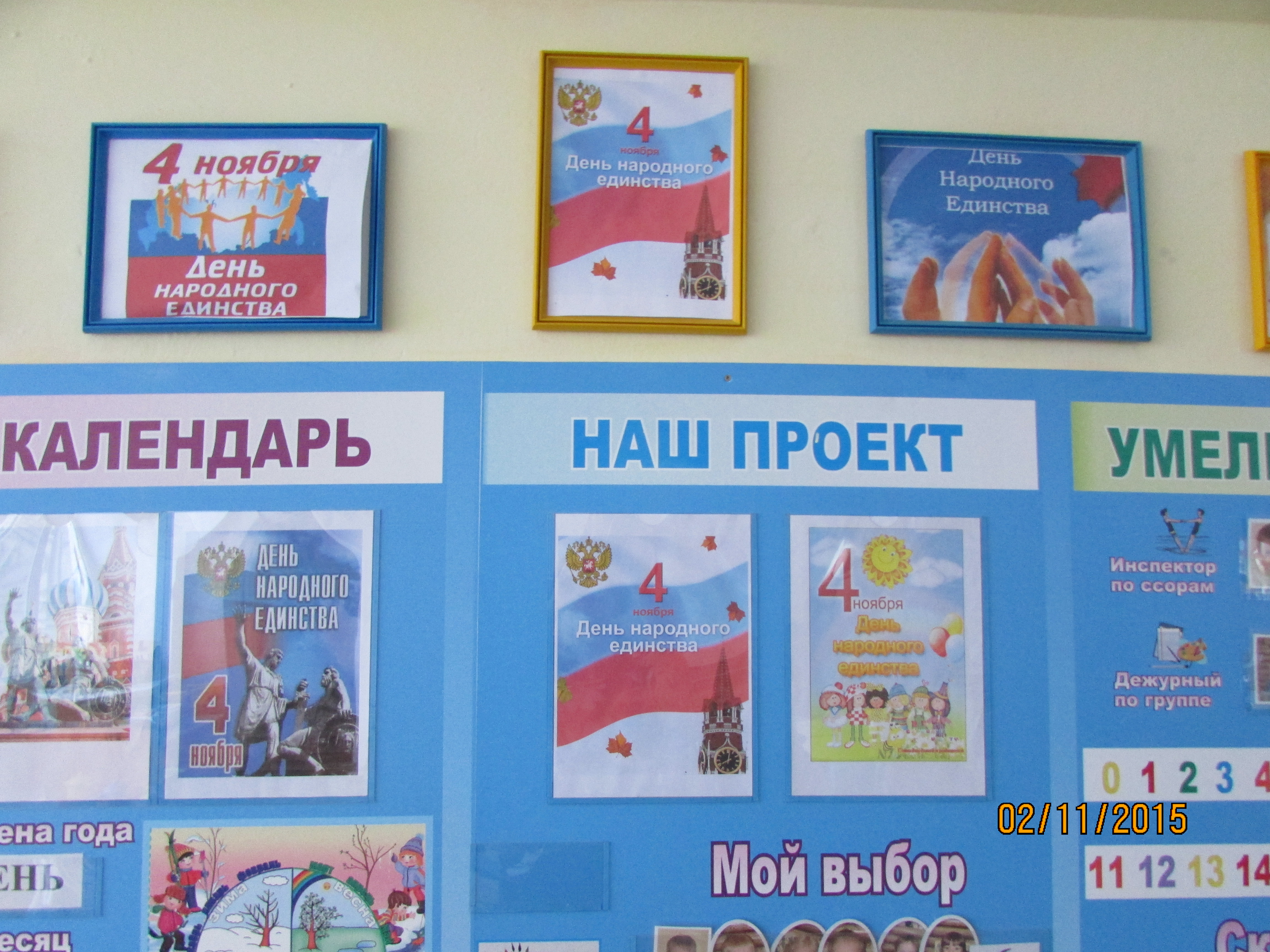      Раздел «Наш день» отражается деятельность детей в течение дня. В этом разделе расположены   карточки-схемы деятельности, которые выставляются сразу на весь день, а затем по мере выполнения детьми этой деятельности-убираются, или наоборот.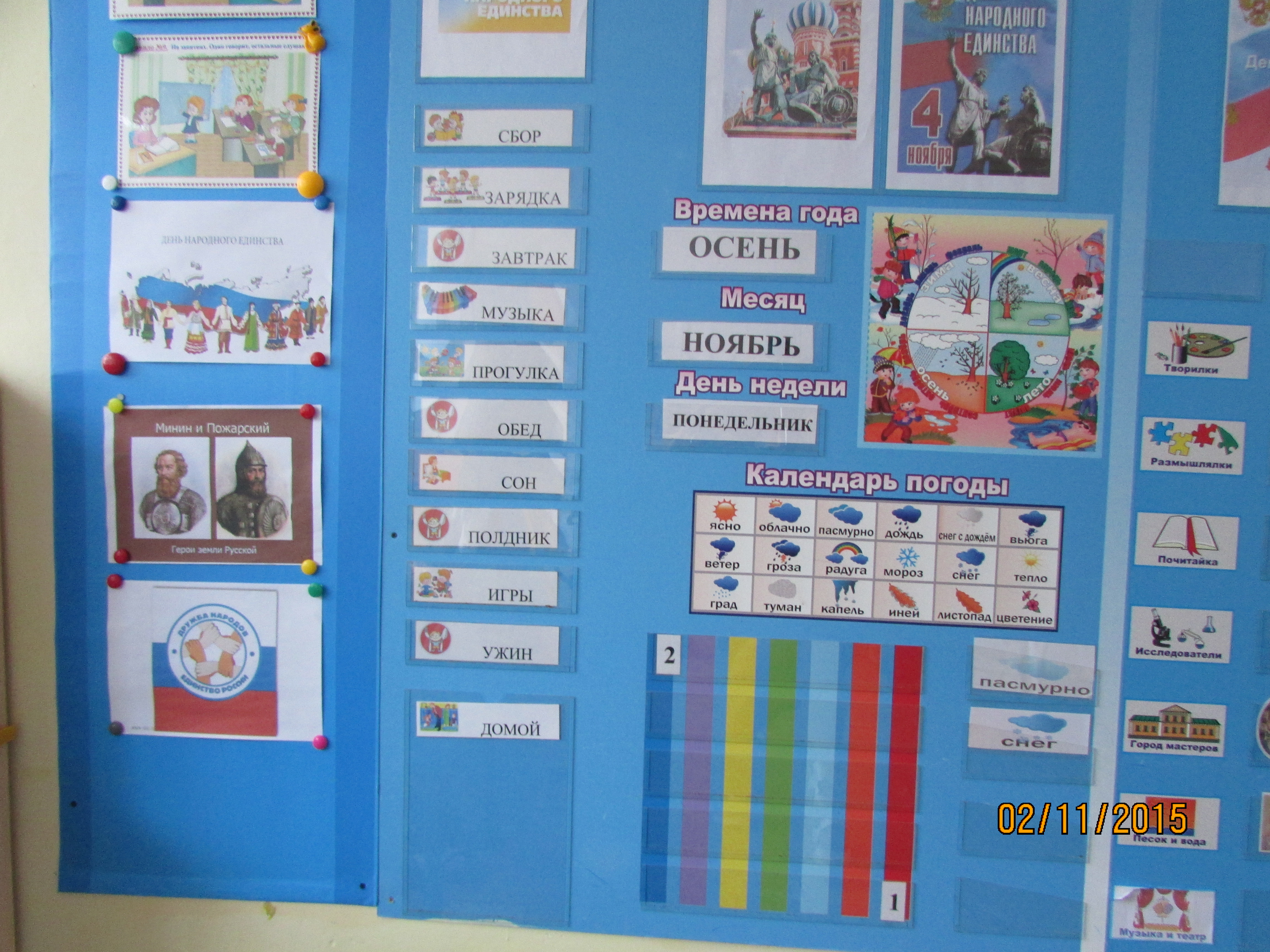 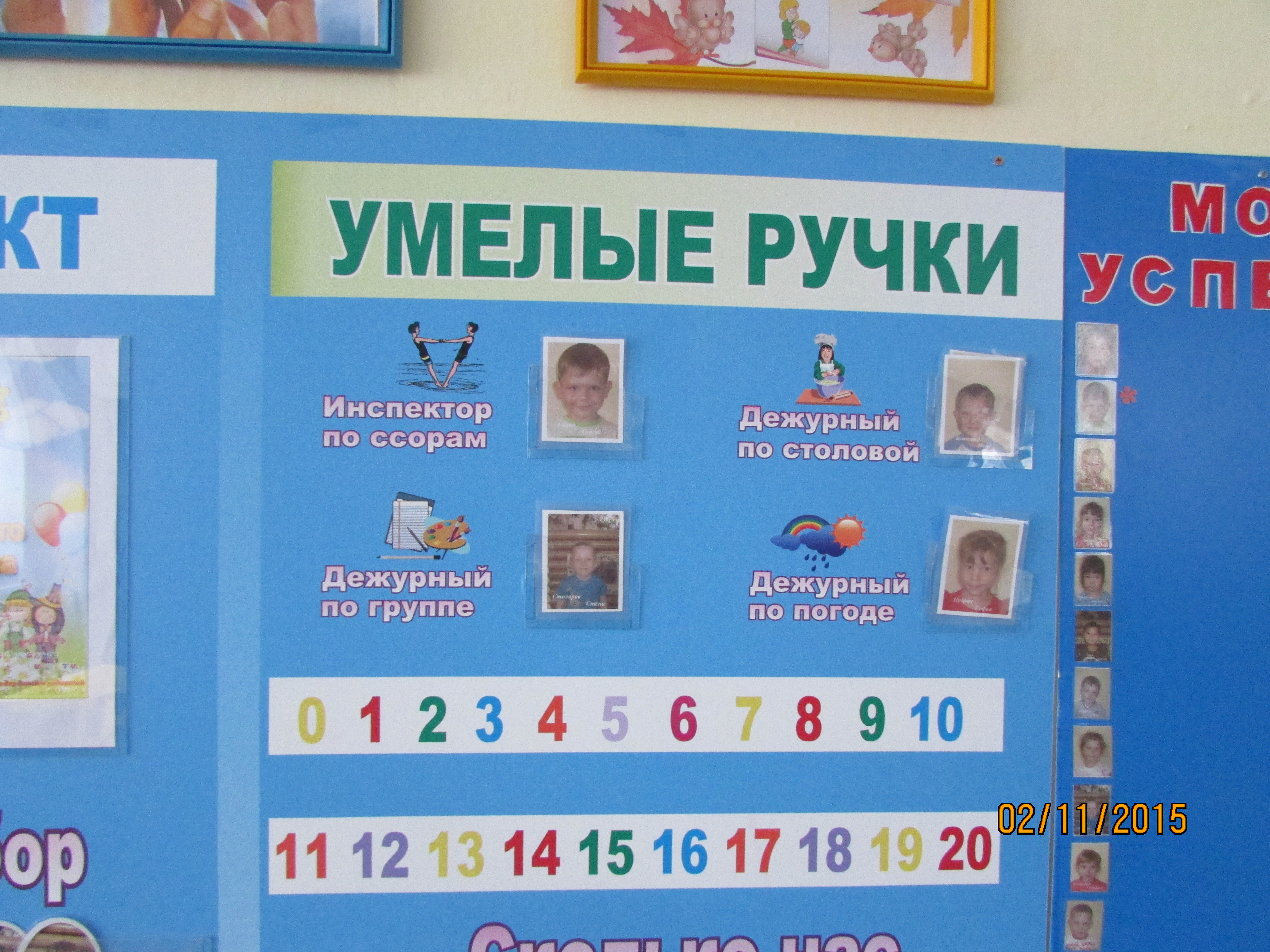 Раздел «Календарь» В этом разделе решаются задачи математического  направления, экологического, речевого и социального развития. В этом разделе расположены числовые карточки, схемы определения погоды и т.д.  Дежурный по утреннему сбору «докладывает» всем какой сегодня день недели, число, месяц, проводятся наблюдения за погодой, работа с использованием модели времени года, недели, суток.  Раздел «Умелые ручки» делится на 4 группы: дежурный по календарю, дежурный по столовой, дежурный по группе, дежурный по ссорам. Дежурные по календарю  отмечают число, месяц, день недели, состояние погоды, можно закрепить предшествующий день недели, последующий, уточнить, что было интересного вчера, что будет интересного завтра, таким образом, закрепляются  временные категории и дни недели.  В календаре отмечаются  предстоящие праздники, ставится число и условная картинка, обозначающая праздник или день рождение ребенка. Можно показать цифрами начало и конец месяца, посчитать, сколько осталось дней до праздника, сравнить числа, назвать соседей числа и т.д. Дежурные по столовой считают мальчиков и девочек  и общее количество детей (раздел «Сколько нас»); закрепляют понятия «больше - меньше». Дежурные по группе-помощники воспитателю. Помогают убирать всё на свои места и ориентироваться детям в поиске нужного материала, оборудования. Дежурный по ссорам помогает эффективно разобраться в конфликтной ситуации, старается не допускать их. Выбор дежурных происходит по назначению (по графику), по желанию или по жребию.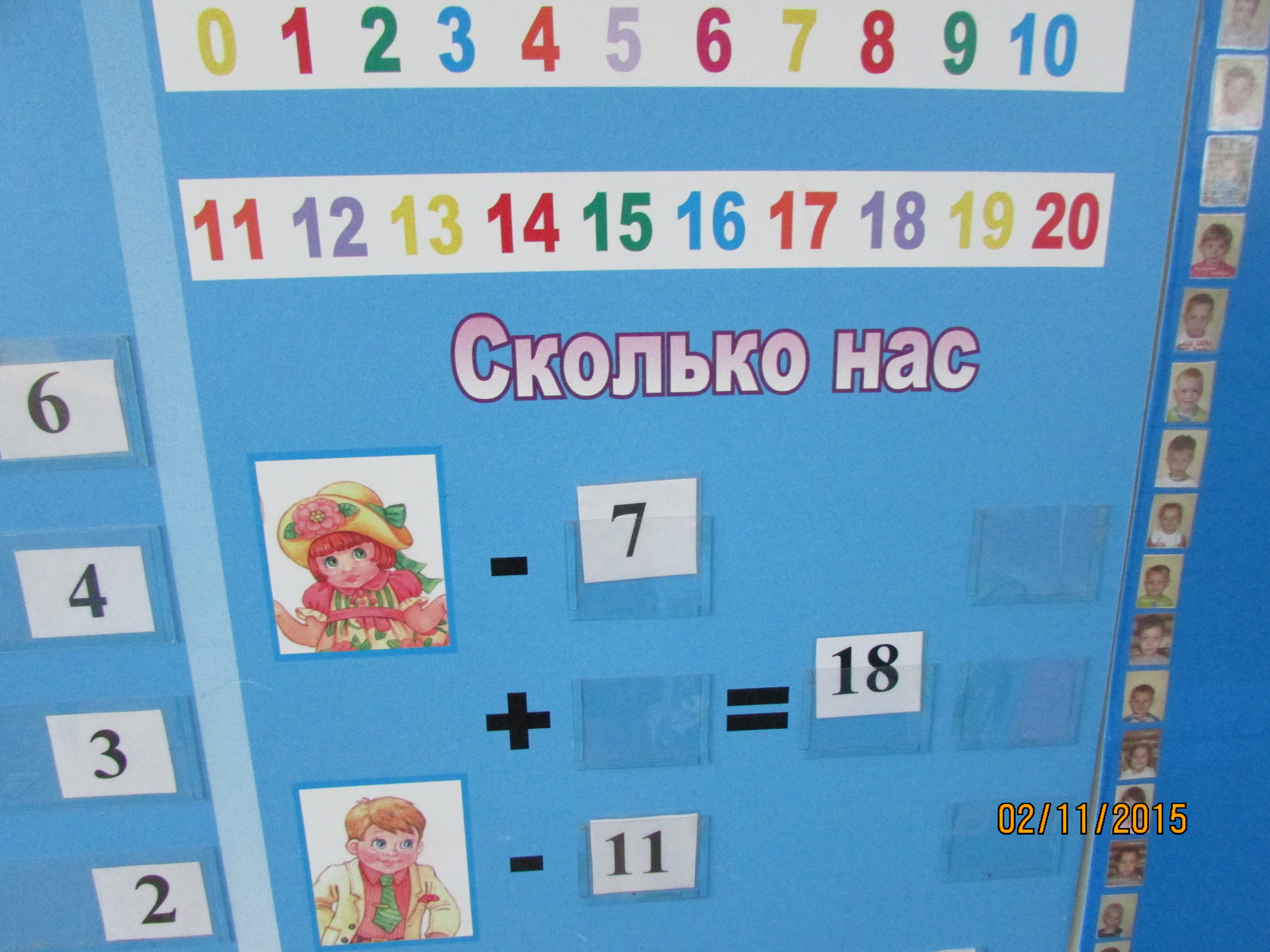 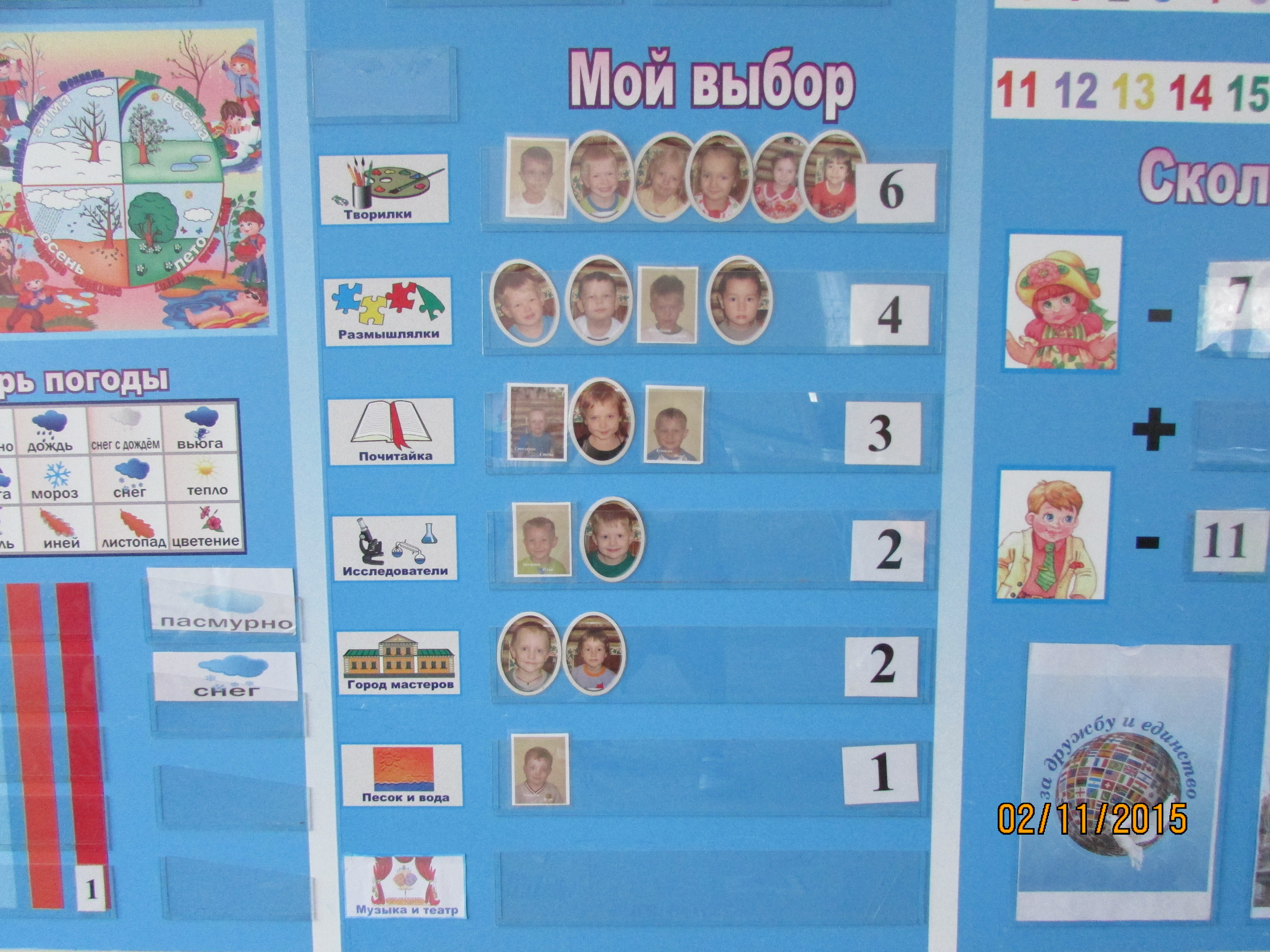 Раздел «Мой выбор» Здесь расположены карточки с предлагаемыми центрами детской деятельности и карточки детей. После презентации центров дети делают выбор. Каждый центр ограничен количеством 5-6 человек. На ограничения указывает цифра, которая расположена напротив условного обозначения центра.  Свой выбор дети закрепляют карточкой на Доске выбора. Воспитатель обязательно должен помочь детям сделать выбор и определить вид деятельности. Чтобы выбор происходил более эффективно можно предложить разные способы организации детей: первыми делают  выбор  девочки, у которых на голове бантики; кто сегодня поделился новостями; у кого в одежде желтый цвет и т.д. Если желающих работать в центре оказалось больше, можно предложить игру «Фанты», кому выпадет красный кружочек тот и идет в другой центр. Также можно использовать считалки.Подробное описание особенности организации развивающей предметно-пространственной среды можно посмотреть в программе «Успех» стр. 139- 1493.7 Описание условий для коррекционной работы с детьми с ОВЗ и детьми инвалидами.Особенности работы  с детьми с ОВЗ и детьми инвалидами представлен в Содержательном разделе программы (раздел 2.6.) 3.8. Финансовые условия реализации Программыпредставленыв Примерной основной образовательной программе дошкольного образования «Успех»стр.195–19ООСоциально-коммуникативное развитие ООРечевое развитие ООПознавательное развитие ООХудожественно-эстетическое развитие ООФизическое развитиеЦентр«Безопасность»Центр игры «Домовенок»Центр «Город мастеров»Центр «Театр и музыка»Центр «Почитай-ка»Центр «Грамотейка»Центр «Город мастеров»Центр«Песка и воды»Центр «Исследователи»Центр «Город мастеров»Центр сюжетно-ролевых игр Центр «Размышлялки»Центр «Творилки»Центр«Театр и музыка»Центр «Почитай-ка»Центр«Здоровья»Центр «Театр и музыка»Центр «Город мастеров»Структура Детского советаСодержаниеНачало сбораВеселая песенка. звуки колокольчика, хлопок в ладошки. Дети рассаживаются  на ковре в кругу или на подушечках.Приветствие Цель –создание комфортной эмоциональной атмосферы для всех детей, создание единой общности детей, в которой каждый ребенок чувствует себя понятым и принятым. Эмоционально-коммуникативные игры: «Ладошки», «Солнечный лучик», «Речевки»…Вопросы которые можно задать детям вначале сбора: У кого сегодня радостное настроение? У кого сегодня самые лучистые глаза?. Кто хочет задать вопрос?Работа с календарем1.Считаем присутствующих, устанавливаем равенство . неравенство; определяем  какой день недели, месяц, число, выставляем карточки.2.Определение явлений  погоды, какая была вчера, какая сегодня, работа с условными обозначениями (обсуждение погоды  можно проводить после прогулки);3. Новости.Желающих поделиться новостями обычно много, поэтому используем такие приемы:-регламент говорящих: рассказывают только 2-3 человека; по считалке; жребию, предварительная запись (дети если хотят рассказать новости, зарисовывают ее на Доске перед утренним сбором); по цвету одежды; по цвету глаз; по прическе…Определение темы.Совместная деятельность детей и педагогов1блок2 блок.Подробный разговор о теме недели проходит в среду. Модель трех вопросов  можно провести во вторник вечером. Уже вечером, к приходу родителей, желательно вывесить заполненную модель в приемной и тогда родители заранее будут иметь представление, какие материалы могут понадобиться для работы в детском саду. Цель этого блока: интеллектуальное и речевое развитие детей. Задача педагога: помочь детям научиться сравнивать, анализировать, решать проблемные ситуации и делать выводы- оперировать имеющие у ребенка знания. Для мотивации детей использовать слайдовые презентации, иллюстрации, беседы, развивающие игры, загадки, наглядно-дидактический материал. На этом этапе от воспитателя требуется эмоциональное преподнесение материала, чтобы вызвать интерес у детей, установить атмосферу сотрудничества, доверительных отношений.Планирование деятельности.Этап планирования является обязательной частью утреннего сбора. Тема выбрана. На ватмане воспитатель заранее прописывает тему недели и названия центров активности. Все идеи детей воспитатель  записывает разными цветами фломастера печатными буквами, подписывая имя ребенка или воспитателя, высказавшего идею. Совместный план является отчетным документом.Презентация центровПрезентация педагогом деятельности в центрах активности.Выбор центров активностиДети осуществляют свой выбор деятельности  карточкой на доске выбора.Воспитатель должен задать индивидуально  некоторым детям вопросы: Почему этот центр он выбрал? Что он хочет делать, с кем? Нужна ли ему помощь?Работа в центрах активностиКритерии:интерес детей;интеграция ОО.индивидуализация развитияРабота в центрах активности по времени осуществляется с учетом НОД для каждого возраста. Обязательно помощь младшего воспитателя или родителя,  в центре «Грамотейка» с детьми работает учитель-логопед. Содержание центров активности должно соответствовать интересам и возрасту детей, должна быть доступной и разнообразной и соответствовать теме проекта. Если ребенок закончил работу раньше, он может перейти в другой центр или выбрать еще одно задание в этом центре.РефлексияПосле окончания работы в центрах дети собираются в круг и рассказывают о выполненной работе, о своих впечатлениях. Примерные вопросы для итого сбора:Кто выполнил все, что задумал?Кто тебе помог, что тебе помогло?Какой результат у тебя получился?Что тебя больше всего порадовало в своей работе?Чему ты сегодня научился?Что нового тебе удалось узнать?МесяцПраздники	длядетейСовместныемероприятияГородскиемероприятиясентябрьДеньЗнанийПрощание с летом(конкурсчтецов)октябрьОсенниепраздникиОсенниепраздникиКонкурс «Осенняя фантазия»ноябрьКонкурс	«Нашлюбимый город»декабрьНовогодниепраздникиКонкурс«Зимняя фантазия-детскиеканикулыУчастиевконкурсе детского творчества«Рождественские встречи»январьРождественские  колядкиКонкурс чтецовфевральДеньзащитниковОтечества-МасленицаКонкурс рисунков«Наши защитники»Спортивныйпраздник«Мой папа, самый лучший»мартКонцерт для мамыНаши	мамы	лучшевсехконкурс	рисунков«Милаямамочка»,Спортивные 	соревнования«Юный армеец»апрель-Деньсмеха-занятия,посвященныеднюКосмонавтики-спортивныепраздники,посвященные	днюЗдоровья-празднованиеднярожденияДетскогосадамайВесенниепраздники;День Победы;Конкурс чтецов.-Выпускной балДеньсемьи;июньДень	защитыдетейКонкурсрисунковнаасфальте;Праздник,посвященныйднюгородаиюльавгустКонкурс	поделок	изовощей и фруктовУчастие в конкурсе «Томский дворик»Режимные процессыВремя проведенияПриём детей, утренняя гимнастика, игры7.00-8.15Подготовка к завтраку, завтрак8.15-8.45Предметная деятельность, игра8.45-9.00Непрерывная непосредственно-образовательная деятельность (по подгруппам)9.00-9.10-1подгруппа9.20-9.30-2 подгруппаПредметная деятельность, игра9.00-9.20-2подгруппа9.10-9.30- 1 подгруппаСовместная игровая деятельность9.30-9.50Подготовка к прогулке, прогулка, возвращение с прогулки9.50-11.30Подготовка к обеду, обед11.30-12.00Подготовка ко сну, сон12.00-15.00Подъём, гигиенические и закаливающие процедуры, подготовка к полднику, полдник15.00-15.35Игры и другие виды образовательной деятельности (по подгруппам)15.35-15.45-1подгруппа15.55-16.05 -2 подгруппаПредметная деятельность, игры по подгруппам15.35-15.55-2 подгруппа15.45-16.05-1 подгруппаСамостоятельная деятельность детей/совместная игровая деятельность16.05-17.00Подготовка к ужину, ужин, образовательная деятельность, осуществляемая в ходе режимных моментов17.00-17.10Подготовка к прогулке, прогулка, игровая, образовательная деятельность, осуществляемая в ходе режимных моментов17.10-19.00Уход детей домойдо 19.00Режимные процессыВремя проведенияУтренний прием, совместная деятельность, утренняя зарядка на улице, утренний сбор.7.00-8.15Подготовка к завтраку, завтрак8.15-8.45Самостоятельная, предметная деятельность детей, игры8.45-9.20Подготовка к прогулке,  прогулка, самостоятельная деятельность/совместная деятельность на улице (музыкальная, физкультура)9.20-11.50Возвращение с прогулки11.50-12.00Гигиенические процедуры, подготовка к обеду, обед12.00–12.30Подготовка ко сну, сон12.35–15.00Постепенный подъем, закаливающие и гигиенические процедуры15.00–15.25Подготовка к полднику, полдник15.25–15.45Подготовка к прогулке,  прогулка, возвращение с прогулки(предметная и познавательно-исследовательская деятельность)15.45–17.00Подготовка к ужину, ужин17.00-17.20Подготовка к прогулке,  прогулка, уход детей домой17.20-19.00Совместная деятельность детей и взрослых, психолого-педагогическое сопровождение7.00–19.00Режимные процессыВремя проведенияВремя проведенияВремя проведенияВремя проведенияРежимные процессыОт 3 до 4 летОт 4 до 5 летОт 5 до 6 летОт 6 до 7 летПриём детей, образовательная деятельность, осуществляемая в ходе режимных моментов, самостоятельная деятельность детей. 7.00-8.157.00-8.157.00-8.157.00-8.15Утренняя гимнастика,8.15-8.208.12-8.208.20-8.308.30-8.40Подготовка к завтраку, завтрак, образовательная деятельность, осуществляемая в ходе режимных моментов8.20-8.458.20-8.458.30-8.458.40-8.50Самостоятельная игровая деятельность8.45-9.008.45-9.008.45-9.008.50-9.00Образовательная деятельность детей в центрах активности. Перерывы 10минут9.00-9.409.00-9.509.00-10.309.00-11.10Самостоятельная игровая деятельность,9.40-10.009.50-10.00Подготовка к прогулке, прогулка, образовательная деятельность, осуществляемая в ходе режимных моментов10.00-11.5010.00-12.1010.30-12.2511.10-12.25Возвращение с прогулки, образовательная деятельность, осуществляемая в ходе режимных моментов11.50-12.0012.10-12.2012.25-12.3512.25-12.35Подготовка к обеду, обед, образовательная деятельность, осуществляемая в ходе режимных моментов12.00-12.2512.20-12.4512.35-13.0012.35-13.00Подготовка ко сну, дневной сон, образовательная деятельность, осуществляемая в ходе режимных моментов12.25-15.0012.45-15.0013.00-15.0013.00-15.00Подъём, гимнастика после сна, подготовка к полднику, полдник, образовательная деятельность, осуществляемая в ходе режимных моментов15.00-15.4515.00-15.4515.00-15.3515.00-15.35Организованная образовательная деятельность15.45-16.0015.45-16.05Самостоятельная игровая деятельность детей, деятельность детей по интересам, кружковая работа16.00-17.0015.45-17.0015.35-17.0015.35-17.00Подготовка к ужину, ужин, образовательная деятельность, осуществляемая в ходе режимных моментов17.00-17.1017.00-17.1017.00-17.1017.00-17.10Подготовка к прогулке, прогулка, образовательная деятельность, осуществляемая в ходе режимных моментов17.10-19.0017.10-19.0017.10-19.0017.10-19.00Уход домойдо 19.00до 19.00до 19.00до 19.00Режимные процессыВремя проведенияВремя проведенияВремя проведенияВремя проведенияВремя проведенияРежимные процессыОт 3 до 4 летОт 4 до 5 летОт 5 до 6 летОт 6 до 7 летУтренний прием, совместная деятельность, утренняя зарядка на улице. Утренний сбор.7.00-8.307.00-8.307.00-8.357.00-8.40Подготовка к завтраку, завтрак8.30-8.508.30-8.508.35-8.508.40-8.55Самостоятельная деятельность детей8.50-9.008.50-9.008.50-9.008.55-9.00Игры, подготовка к прогулке, прогулка, самостоятельная деятельность/совместная деятельность на улице,9.00-12.009.00-12.109.00-12.259.00-12.40Совместная  музыкальная  деятельность 2 раза в неделю, вторник, четверг (на прогулке.)9.15-9.309.30-9.509.15-409.50-10.20Физическая культура, 3 раза в неделю понедельник,  среда, пятница (на прогулке)9.15-9.309.15-9.359.15-409.15-9.45Возвращение с прогулки, гигиенические процедуры, подготовка к обеду, обед12.00-12.4012.10-12.5512.25-12.5512.40-13.10Подготовка ко сну, сон12.40-15.1012.55-15.1012.55-15.1013.10-15.10Постепенный подъем, закаливающие и гигиенические процедуры.15.10-15.2515.10-15.2015.10-15.2015.10-15.20Подготовка к полднику, полдник15.25-15.4515.20-15.3015.20-15.3015.20-15.30Подготовка к прогулке,  прогулка.Совместная/Самостоятельная деятельность на улице15.45-16.5015.30-16.5515.30-17.0015.30-17.00Возвращение с прогулки, подготовка к ужину, ужин16.50-17.3016.55-17.3017.00-17.3017.00-17.30Подготовка к прогулке, прогулка,17.30-19.0017.30-19.0017.30-19.0017.30-19.00Уход детей домойдо 19.00до 19.00до 19.00до 19.00Режимные процессыВремя проведенияВремя проведенияРежимные процессыот 2 до 3летот 3 до 4 летПриём детей, утренняя гимнастика, образовательная деятельность, осуществляемая в ходе режимных моментов7.00-8.207.00-8.25Подготовка к завтраку, завтрак, образовательная деятельность, осуществляемая в ходе режимных моментов8.20—8.508.25-8.50Предметная деятельность, игра8.50-9.00Самостоятельная игровая деятельность8.50-9.00Организованная образовательная деятельность (по подгруппам)9.00-9.309.00-9.40Предметная деятельность детей, игра9.00-9.20-2подгруппа9.20-9.30-1 подгруппамСамостоятельная деятельность детей9.00-9.25-2под-па9.15-9.40-1 под-паСовместная/самостоятельная  игровая деятельность9.30-9.509.40-10.000Подготовка к прогулке, прогулка, возвращение с прогулки9.50-11.3010.00-12.00Подготовка к обеду, обед11.30-12.0012.00-12.25Предметная деятельность, игра12.00-13.00Самостоятельная игровая деятельность12.25-13.00Уход домойДо 13.00До 13.00Режимные процессыВремя проведенияВремя проведенияРежимные процессыот 2 до 3летот 3 до 4 летПриём детей, утренняя гимнастика, образовательная деятельность, осуществляемая в ходе режимных моментов7.00-8.207.00-8.25Подготовка к завтраку, завтрак, образовательная деятельность, осуществляемая в ходе режимных моментов8.20—8.508.25-8.50Предметная деятельность, игра8.50-9.00Самостоятельная игровая деятельность8.50-9.00Подготовка к прогулке, прогулка, возвращение с прогулки9.00-11.309.00-12.00Совместная  музыкальная  деятельность 2 раза в неделю, вторник, четверг (на прогулке.)9.10-9.209.10-9.25Физическая культура, 3 раза в неделю понедельник,  среда, пятница (на прогулке)9.10-9.209.10-9.25Гигиенические процедуры, водные закаливающие процедуры, подготовка к обеду, обед11.30-12.0012.00-12.25Предметная деятельность, игра12.00-13.00Самостоятельная игровая деятельность12.25-13.00Уход домойДо 13.00До 13.00Мероприятия и рекомендацииДетский сад(адаптация)РодителиРежим (щадящий)Укороченное время пребывания в ДОУ(соблюдение  режима, направленного  на облегчение адаптации для ребенка)ПитаниеПитание, традиционное в ДОУ, согласно рекомендациям педиатра (обычный  способ или имеются ли какие-либо противопоказания – наличие аллергии и пр.)Соблюдение режима дошкольного учреждения. Приучение ребенка Сохранение привычного способа питанияЗакаливаниеВо время адаптации – щадящие процедуры в закаливанииПроцедуры домаПрофилактические прививкиНе раньше окончания адаптацииПрофилактика фоновых состоянийПо рекомендации врачаСоблюдение рекомендаций воспитателей и мед.работниковДиспансеризацияПри необходимости.Симптоматическая терапияПо назначению врача- комплекс витаминов.По назначению врача- комплекс витаминов.№Основное заболеваниеинкубационный периодПрофилактические мероприятияСроки карантинаВетряная оспа11-21дн.Своевременная изоляция, проветривание, влажная уборка, вакцино-профилактика11-12днейСкарлатина3-12 дн.Своевременная изоляция, текущая дезинфекция, осмотр ЛОР7 дн.Коклюш3-14 дн.Экстренная изоляция, влажная уборка, проветривание, вакцино- профилактика, введение иммуноглобулина 14 днейГепатит «А»15-35 дн.Своевременная изоляция, заключительная и текущая дезинфекция, вакцино- профилактика35днейКраснуха коревая11-24 дн.Изоляция, влажная уборка, проветривание, вакцино- профилактиканаблюдение21 деньКорь9-20 дн.Изоляция, влажная уборка, проветривание, вакцино- профилактика8-17 днейЭпидемический паротит10-21 дн.Своевременная изоляция, влажная уборка, проветривание, вакцино - профилактика1-=21 деньГрипп1-2 днСвоевременная изоляция, влажная уборка, проветривание, массовая иммунизация, повышенная неспецифическая  резистентность7 днейГепатит «В»60-180 дн.Изоляция, влажная уборка, проветривание, вакцино- профилактика6 месВозрастная группаКоличествоНОДв неделюПродолжительность образовательной деятельностиУчебная нагрузка в деньУчебная нагрузка  в неделю (с дополнительным образованием)Группа общеразвивающей направленности  от 2 до 3 лет1010 мин20 мин1 час  40 минГруппа общеразвивающей направленности  от 3 до 4 лет1015 мин30мин2 часа 30минГруппа общеразвивающей направленности  от  4 до 5 лет.1020 мин40 мин 3 часа 20 минГруппа общеразвивающей направленности  от 5 до  6 лет15.  Включая кружковую работу2 занятия по 25 минут, 1занятие по 20минут1 час 10 мин5 часов 50 минГруппа общеразвивающей направленности  от 6 до 7 лет.15Включая кружковую работу30 мин1 час 30 мин 7 часов 30 минВид образовательной деятельностиВремя начала образовательной деятельностиПонедельникПонедельникПознавательная деятельность9.00-9.10Образовательная деятельность Музыка15.55-16.05ВторникВторникРечевая деятельность9.00-9.10Образовательная деятельность Физическая культура15.55-16.05СредаСредаПознавательная деятельность9.00-9.10Изобразительная деятельность (рисование)15.55-16.05ЧетвергИзобразительная деятельность (Лепка)9.00-9.10 Образовательная деятельность Физическая культура15.55-16.05ПятницаОбразовательная деятельность Музыка9.00 -9.10 Конструктивная деятельность   15.55-16.05Вид образовательной деятельностиВремя начала образовательной деятельностиПонедельникПонедельникОбразовательная деятельность Музыка9.00-9.15Образовательная деятельность в центрах активности9.25– 9.40   ВторникВторникОбразовательная деятельность Физическая культура9.00-9.15Образовательная деятельность в центрах активности9.25-9.40СредаСредаОбразовательная деятельность Музыка9.00-9.15Образовательная деятельность в центрах активности9.25-9.40ЧетвергОбразовательная деятельность в центрах активности9.00 – 9.15 Физическая культура15.50-16.05ПятницаОбразовательная деятельность Физическая культура9.00 – 9.15 Образовательная деятельность в центрах активности 9.25-9.40Вид образовательной деятельностиВремя начала образовательной деятельностиПонедельникПонедельникОбразовательная деятельность в центрах активности9.00-9.20Образовательная деятельность Физическая культура9.30–9.50ВторникВторникОбразовательная деятельность Музыка9.00-9.20Образовательная деятельность в центрах активности9.30-9.50СредаСредаОбразовательная деятельность в центрах активности9.00 – 9.20Образовательная деятельность Физическая культура9.30-9.50ЧетвергОбразовательная деятельность Музыка9.00 – 9.20 Образовательная деятельность в центрах активности9.30-9.50ПятницаОбразовательная деятельность в центрах активности9.00-9.20Физическая культура9.30-9.50Вид образовательной деятельностиВремя начала образовательной деятельностиПонедельникПонедельникОбразовательная деятельность в центрах активности9.00 – 9.25Образовательная деятельность в центрах активности9.35-9.55Образовательная деятельность Физическая культура10.10-10.35ВторникВторникОбразовательная деятельность в центрах активности9.00 – 9.25Образовательная деятельность Музыка9.35-10.00Образовательная деятельность в центрах активности10.10-10.30СредаСредаОбразовательная деятельность в центрах активности9.00-9.25Образовательная деятельность в центрах активности9.35-9.55Физическая культура(прогулка)11.15-11.40ЧетвергОбразовательная деятельность в центрах активности9.00 – 9.25Образовательная деятельность в центрах активности9.35-9.55Образовательная деятельность Музыка10.05-10.30ПятницаОбразовательная деятельность в центрах активности9.00-9.25Образовательная деятельность Физическая культура9.35-10.00Образовательная деятельность в центрах активности10.10-10.30Вид образовательной деятельностиВремя начала образовательной деятельностиПонедельникПонедельникОбразовательная деятельность в центрах активности9.00-9.30Образовательная деятельность в центрах активности9.40-10.10Физическая культура(прогулка)11.20-11.50ВторникВторникОбразовательная деятельность в центрах активности9.00-9.30Образовательная деятельность Музыка10.00-10.30 Образовательная деятельность в центрах активности10.40-11.10СредаСредаОбразовательная деятельность в центрах активности9.00-9.30Образовательная деятельность Физическая культура10.00-10.30Образовательная деятельность в центрах активности10.40-11.10ЧетвергОбразовательная деятельность в центрах активности9.00-9.30 Образовательная деятельность Музыка10.00-10.30Образовательная деятельность в центрах активности10.40-11.10ПятницаОбразовательная деятельность в центрах активности9.00-9.30Образовательная деятельность в центрах активности9.40-10.00Образовательная деятельность Физическая культура10.10-10.40 Режимные моментыРаспределение времени в течение дняРаспределение времени в течение дняРаспределение времени в течение дняРаспределение времени в течение дняРежимные моментыМладшая группаСредняя группаСтаршая группаПодготовительная группаИгры, общение, деятельность по интересам во время утреннего приемаОт 10 до 50 минОт 10 до 50 минОт 10 до 50 минОт 10 до 50 минСамостоятельные игры в 1-й половине дня 20 мин15 мин15 мин15 минПодготовка к прогулке, самостоятельная деятельность на прогулкеОт 60 мин до 1ч.30 мин.От 60 мин до 1ч.30 мин.От 60 мин до 1ч.40 мин.От 60 мин до 1ч.40 мин.Самостоятельные игры, досуги, общение и деятельность по интересам во 2-й половине дня40 мин30 мин30 мин30 минПодготовка к прогулке, самостоятельная деятельность на прогулке40 мин40 мин40 мин40 минИгры перед уходом домойОт 15 мин до 50 минОт 15 мин до 50 минОт 15 мин до 50 минОт 15 мин до 50 минФормы образовательной деятельности в режимных моментахФормы образовательной деятельности в режимных моментахФормы образовательной деятельности в режимных моментахКоличество форм образовательной деятельности и культурных практик в неделюКоличество форм образовательной деятельности и культурных практик в неделюКоличество форм образовательной деятельности и культурных практик в неделюОбщениеОбщениеОбщениеОбщениеОбщениеОбщениеСитуации общения воспитателя с детьми и накопления положительного социально- эмоционального опытаМладшая группаСредняя группаСредняя группаСтаршая группаПодготовительная группаСитуации общения воспитателя с детьми и накопления положительного социально- эмоционального опытаежедневноежедневноежедневноежедневноежедневноБеседы и разговоры с детьми по их интересамежедневноежедневноежедневноежедневноежедневноИгровая деятельность, включая сюжетно-ролевую игру с правилами и другие виды игрИгровая деятельность, включая сюжетно-ролевую игру с правилами и другие виды игрИгровая деятельность, включая сюжетно-ролевую игру с правилами и другие виды игрИгровая деятельность, включая сюжетно-ролевую игру с правилами и другие виды игрИгровая деятельность, включая сюжетно-ролевую игру с правилами и другие виды игрИгровая деятельность, включая сюжетно-ролевую игру с правилами и другие виды игрИндивидуальные игры с детьми (сюжетно- ролевая, режиссерская, игра- драматизация, строительно- конструктивные игры)ежедневноежедневноежедневноежедневноежедневноСовместная игра воспитателя и детей (сюжетно- ролевая, режиссерская, игра- драматизация, строительно- конструктивные игры)2 раза в неделю3 раза в неделю3 раза в неделю2 раза в неделю2 раза в неделюДетская студия (театрализованные игры)1 раз в 2 недели1 раз в 2 недели1 раз в 2 недели1 раз в 2 недели1 раз в 2 неделиДосуг здоровья и подвижных игр1 раз в 2 недели1 раз в 2 недели1 раз в 2 недели1 раз в 2 недели1 раз в 2 неделиПодвижные игрыежедневноежедневноежедневноежедневноежедневноПознавательная и исследовательская деятельностьПознавательная и исследовательская деятельностьПознавательная и исследовательская деятельностьПознавательная и исследовательская деятельностьПознавательная и исследовательская деятельностьПознавательная и исследовательская деятельностьСенсорный игровой и интеллектуальный тренинг («Школа мышления»).1 раз в 2 недели1 раз в 2 недели1 раз в 2 недели1 раз в 2 недели1 раз в 2 неделиОпыты, эксперименты, наблюдения (в том числе, экологической направленности1 раз в 2 неделиежедневноежедневноежедневноежедневноНаблюдения за природой (на прогулке)ежедневноежедневноежедневноежедневноежедневноФормы творческой активности, обеспечивающей художественно-эстетическое развитие детейФормы творческой активности, обеспечивающей художественно-эстетическое развитие детейФормы творческой активности, обеспечивающей художественно-эстетическое развитие детейФормы творческой активности, обеспечивающей художественно-эстетическое развитие детейФормы творческой активности, обеспечивающей художественно-эстетическое развитие детейФормы творческой активности, обеспечивающей художественно-эстетическое развитие детейМузыкально- театральная гостиная1 раз в 2 недели1 раз в 1 неделю1 раз в 1 неделю1 раз в 1 неделю1 раз в 1 неделюТворческая мастерская (рисование, лепка, художественный труд по интересам)1 раз в неделюежедневноежедневноежедневноежедневноЧтение литературных произведенийежедневноежедневноежедневноежедневноежедневноСамообслуживание и элементарный бытовой трудСамообслуживание и элементарный бытовой трудСамообслуживание и элементарный бытовой трудСамообслуживание и элементарный бытовой трудСамообслуживание и элементарный бытовой трудСамообслуживание и элементарный бытовой трудСамообслуживаниеежедневноежедневноежедневноежедневноежедневноТрудовые поручения (индивидуально и подгруппами)ежедневноежедневноежедневноежедневноежедневноТрудовые поручения (общий и совместный труд)1 раз в 2 недели1 раз в 2 недели1 раз в 2 недели1 раз в 2 неделиФормы организацииМладший возраст Младший возраст Старший возрастСтарший возрастФормы организациимладшая группасредняя группастаршая группаподготовительная группа1. Организованная деятельность7 часов в неделю8 часов в неделю10 и более часов в неделю12 часов и более в неделю2. Утренняя гимнастика5-6 мин6-8 мин8-10 мин10 мин3.Гимнастика пробуждения5-6 мин5-8 мин5-10 мин5-10 мин4. Подвижные игрыНе менее 2-4 раз в деньНе менее 2-4 раз в деньНе менее 2-4 раз в деньНе менее 2-4 раз в день4. Подвижные игры6-10 мин10-15 мин15-20 мин15-20 мин5. Спортивные игры-Целенаправленное обучение педагогом не реже 1 раза в неделюЦеленаправленное обучение педагогом не реже 1 раза в неделюЦеленаправленное обучение педагогом не реже 1 раза в неделю6. Спортивные упражнения на прогулкеЦеленаправленное обучение педагогом не реже 1 раза в неделюЦеленаправленное обучение педагогом не реже 1 раза в неделюЦеленаправленное обучение педагогом не реже 1 раза в неделюЦеленаправленное обучение педагогом не реже 1 раза в неделю6. Спортивные упражнения на прогулкевелосипед 10 минсамокат8-12 мин10-12 мин10-15 мин7. Физкультурные упражнения на прогулкеЕжедневно с подгруппамиЕжедневно с подгруппамиЕжедневно с подгруппамиЕжедневно с подгруппами7. Физкультурные упражнения на прогулке5-7 мин8-10 мин10 мин15 мин8. НОД «Физическая культура»3 раза в неделю3 раза в неделю3 раза в неделю3 раза в неделю8. НОД «Физическая культура»15 мин20 мин25 мин30 мин9. НОД «Музыка"2 раза в неделю2 раза в неделю2 раза в неделю2 раза в неделю9. НОД «Музыка"15 мин20 мин25 мин30 мин10.Двигательные игры под музыку1 раз в неделю 5-10 мин1 раз в неделю 10-15 мин1 раз в неделю 15-20 мин1 раз в неделю 25 мин11. Спортивные развлечения1 раз в месяц1 раз в месяц1 раз в месяц1 раз в месяц11. Спортивные развлечения20 мин20 мин30 мин30-35 мин12.Спортивные праздники2 раза в год2 раза в год2 раза в год2 раза в год12.Спортивные праздники20-25 мин25-35 мин30-40 мин13. День здоровья1 раз в месяц1 раз в месяц1 раз в месяц1 раз в месяц14. Неделя здоровья1 раз в год1 раз в год1 раз в год1 раз в год15.Самостоятельная двигательная активностьЕжедневно индивидуально и подгруппамиЕжедневно индивидуально и подгруппамиЕжедневно индивидуально и подгруппамиЕжедневно индивидуально и подгруппами16. Ежедневные прогулки4.5 - 5ч.                4.5 ч.           4.0 ч.                 4.0            4.5 - 5ч.                4.5 ч.           4.0 ч.                 4.0            4.5 - 5ч.                4.5 ч.           4.0 ч.                 4.0            4.5 - 5ч.                4.5 ч.           4.0 ч.                 4.0            Форма закаливанияЗакаливающее воздействиеДлительность (мин. в день)Форма закаливанияЗакаливающее воздействие2-3 годаУтренняя гимнастика(в теплую погоду – на улице)Сочетание воздушной ванны с физическими упражнениями5-6 мин.Пребывание ребенка в облегченной одежде при комфортной температуре в помещенииВоздушная ваннаИндивидуальноПодвижные, физические упражнения и другие виды двигательной активности (в помещении)Сочетание воздушной ванны с физическими упражнениями; босохождение с использованием массажных ковриков6-8мин.Подвижные, спортивные игры, физические упражнения и другие виды двигательной активности (на улице)Сочетание световоздушной ванны с физическими упражнениямиДо 10 мин.Прогулка в первой и второй половине дняСочетание световоздушной ванны с физическими упражнениями2 раза по 1,5 час.Полоскание горла (рта) после обедаЗакаливание водой в повседневной жизнииндивидуальноДневной сон    без маек Воздушная ванна с учетом сезона года, региональных климатических особенностей и индивидуальных особенностей ребенкаВ соответствии с действующими СанПиНФизические упражнения после дневного снаСочетание воздушной ванны с физическими упражнениями5-6 мин.Закаливание после дневного снаВоздушная ванна и водные процедуры («расширенное» умывание)5мин.Форма закаливанияЗакаливающее воздействиеДлительность (мин. в день)Длительность (мин. в день)Длительность (мин. в день)Длительность (мин. в день)Форма закаливанияЗакаливающее воздействие3-4 год4-5 лет5-6 лет6-7 летУтренняя гимнастика(в теплую погоду – на улице)Сочетание воздушной ванны с физическими упражнениями581010Пребывание ребенка в облегченной одежде при комфортной температуре в помещенииВоздушная ваннаИндивидуальноИндивидуальноИндивидуальноИндивидуальноПодвижные, спортивные игры, физические упражнения и другие виды двигательной активности (в помещении)Сочетание воздушной ванны с физическими упражнениями; босохождение с использованием ребристой доски, массажных ковриков, каната и т.п.до 15до 20до 25до 30Прогулка в первой и второй половине дняСочетание световоздушной ванны с физическими упражнениями2 раза в день по 2 часа 2 раза в день по 2 часа 2 раза в день по 1ч 50 мин – 2 часа2 раза в день по 1ч 40 мин – 2 часаПрогулка в первой и второй половине дняСочетание световоздушной ванны с физическими упражнениямис учетом погодных условийс учетом погодных условийс учетом погодных условийс учетом погодных условийПолоскание горла (рта) после обедаЗакаливание водой в повседневной жизни3-73-73-53-5Полоскание горла (рта) после обедаЗакаливание водой в повседневной жизниПодготовка и сама процедураПодготовка и сама процедураПодготовка и сама процедураПодготовка и сама процедураДневной сонбез маек Воздушная ванна с учетом сезона года, региональныхклиматических особенностей и индивидуальных особенностей ребенкаВ соответствии с действующими СанПиНВ соответствии с действующими СанПиНВ соответствии с действующими СанПиНВ соответствии с действующими СанПиНФизические упражнения после дневного снаСочетание воздушной ванны с физическими упражнениями(контрастная воздушная ванна)5-75-107-107-10Закаливание после дневного снаВоздушная ванна и водные процедуры («расширенное» умывание, ходьба по солевым дорожкам)5-155-155-155-15№ п/пНаименование  оборудованияКол-во1Персональный компьютер52Ноутбук33Факс24Принтер, сканер, ксерокс, 85Мультимедийный проектор26Интерактивная доска17Экран для мультимедийных презентаций28Музыкальный центр29Телевизор110Видеокамера111Магнитофон1212Фотоаппарат2Педагогический составКол-воОбразованиеОбразованиеОбразованиеОбразованиеОбразованиеОбразованиеКвалификационная категория Квалификационная категория Квалификационная категория Педагогический стаж Педагогический стаж Педагогический стаж Педагогический стаж Педагогический составКол-воВысшееВысшееВысшееВысшееСредне-специальноеСредне-специальноеПерваяВысшаяСоот-виедо 5 лет5 – 15 лет 15 – 25 лет более 25 летПедагогический составКол-воПед. незакнН/педНезакн.Пед. Н/педПерваяВысшаяСоот-виедо 5 лет5 – 15 лет 15 – 25 лет более 25 летЗаведующий  1 11 1Старший воспитатель  1111Учитель – логопед  2 211Педагог – психолог  1111Муз. руководитель  21 1 11 2Воспитатели 241112 10 564 9101 6инструктор по физическому  воспитанию 111Примечание2 педагога с высшим непед. обр.закончили курсы переподготовки ТГПК Д\О(520час)2 педагога с высшим непед. обр.закончили курсы переподготовки ТГПК Д\О(520час)2 педагога с высшим непед. обр.закончили курсы переподготовки ТГПК Д\О(520час)2 педагога с высшим непед. обр.закончили курсы переподготовки ТГПК Д\О(520час)ИТОГО 321712 12 6 77 12 9 3 8Вид помещения/ функциональное использованиеоснащениеГрупповая комнатаСенсорное развитиеРазвитие речиОзнакомление с окружающим миромОзнакомление с художественной литературой и художественно – прикладным творчествомРазвитие элементарных математических представленийОбучение грамотеРазвитие элементарных историко – географических представленийДидактические игры на развитие психических функций – мышления, внимания, памяти, воображенияДидактические материалы по сенсорике, математике, развитию речи, обучению грамотеГлобус «вода – суша», глобус «материки»Географический глобусГеографическая карта мираКарта России, карта ТомскаГлобус звездного небаМуляжи овощей и фруктовКалендарь погодыПлакаты и наборы дидактических наглядных материалов с изображением животных, птиц, насекомых, обитателей морей, рептилийМагнитофон, аудиозаписиДетская мебель для практической деятельностиГрупповые комнатыСюжетно – ролевые игрыСамообслуживаниеТрудовая деятельностьСамостоятельная творческая деятельностьОзнакомление с природой, труд в природеИгровая деятельностьДетская мебель для практической деятельностиКнижный уголокУголок для изобразительной детской деятельностиИгровая мебель. Атрибуты для сюжетно – ролевых игр: «Семья», «Магазин», «Парикмахерская», «Больница», «Школа», «Библиотека»Природный уголокКонструкторы различных видовГоловоломки, мозаики, пазлы, настольные игры, лото.Развивающие игры по математике, логикеРазличные виды театровФизкультурное оборудование для гимнастики после сна: ребристая дорожка, массажные коврики и мячи, резиновые кольца и кубикиСпальное помещениеДневной сонГимнастика после снаСпальная мебельРаздевальная комнатаИнформационно – просветительская работа с родителямиИнформационный уголокВыставки детского творчестваНаглядно – информационный материалМетодический кабинетОсуществление методической помощи педагогамОрганизация консультаций, семинаров, педагогических советовБиблиотека педагогической и методической литературыБиблиотека периодических изданийПособия для занятийОпыт работы педагоговМатериалы консультаций, семинаров, семинаров – практикумовДемонстрационный, раздаточный материал для занятий с детьмиИллюстративный материалИзделия народных промыслов: Дымково, Городец, Гжель, Хохлома, Жостово, матрешки, богородские игрушкиМузыкальный залЗанятия по музыкальному воспитаниюИндивидуальные занятияТематические досугиРазвлеченияТеатральные представленияПраздники и утренникиЗанятия по хореографииРодительские собрания и прочие мероприятия для родителейБиблиотека методической литературы, сборники нотШкаф для используемых пособий, игрушек, атрибутов и прочего материалаМузыкальный центрПианиноРазнообразные музыкальные инструменты для детейПодборка CD с музыкальными произведениямиРазличные виды театровШирма для кукольного театраДетские взрослые костюмыДетские и хохломские стульяФизкультурный залФизкультурные занятияСпортивные досугиРазвлечения, праздникиКонсультативная работа с родителями и воспитателямиСпортивное оборудование для прыжков, метания, лазанияМагнитофонДетские тренажерыСухой бассейнШведская стенка